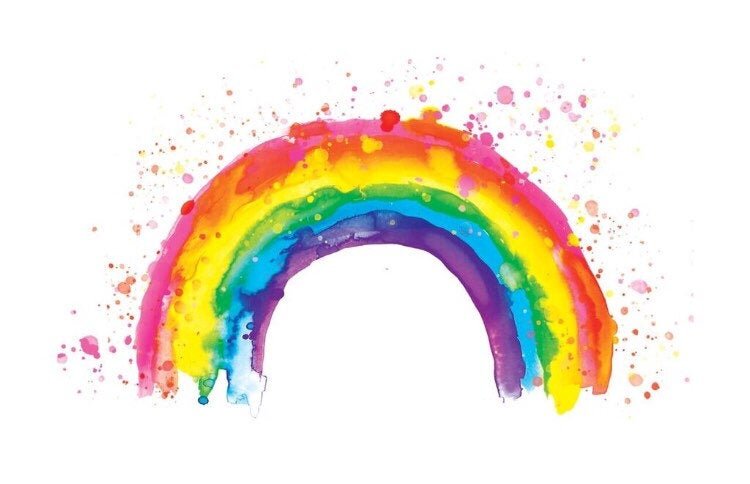 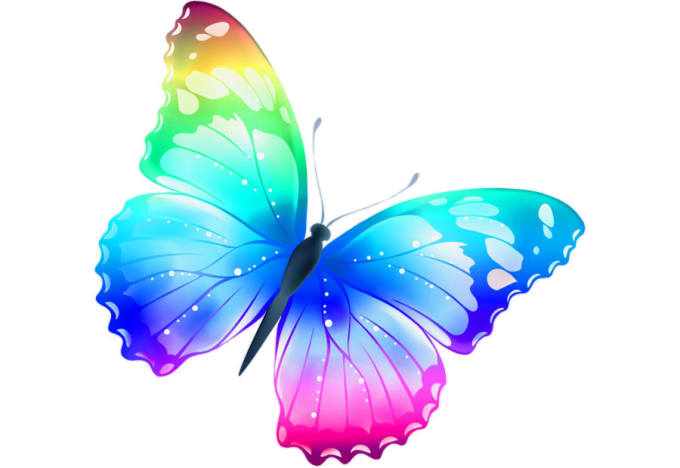 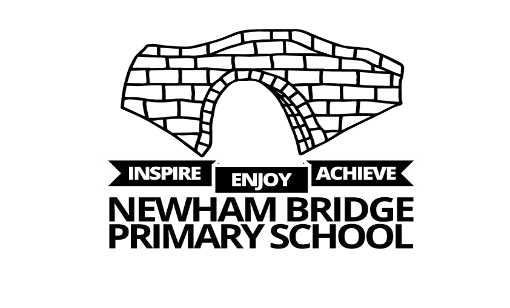 Parent/Carer Nursery Information SheetWelcome to Newham Bridge Nursery! We are looking forward to welcoming your child in the coming weeks and months.    We have put together this information sheet to provide you with some key information.  Meet the Staff:Nursery Teacher – Mrs HiltonNursery Support – Mrs Bell & Mrs Proctor (Friday)Uniform:We encourage Nursery children to wear the same uniform as the rest of the school so they feel part of the Newham Bridge family.  This includes:Red jumper or cardiganGrey skirt or trousersWhite shirt or polo shirtBlack shoes or trainers (no laces please)They will also need:A suitable coat (everyday, whatever the weather)What your child will learn:Your child will learn through a wide variety of experiences that will take place both indoors and outdoors.  We are led by the children’s interests and offer opportunities for children to develop their skills and knowledge, independent thinking and imagination, focussed around the 7 areas of the early years curriculum:Communication and LanguagePhysical DevelopmentPersonal, Social and Emotional DevelopmentLiteracyMathematicsUnderstanding the WorldExpressive Arts and Design Additional Information:Session times:Our session times are as follows:Morning Session – 8.30am to 11.30am (doors open at 11.15am)Afternoon Session – 12.15pm to 3.15pm (doors open at 3pm)Start dates have been staggered to allow children time to settle in.  If you are unsure of your child’s start date please contact us. Should your child need help to settle on their first day you are welcome to accompany them into the classroom and stay for a short time.  Thereafter, please be assured we will do everything we can to settle your child and make them feel happy and comfortable in Nursery.Please ensure that staff know who will be collecting your child. Those who collect must be over 18 years and be able to provide the password given to school.Parking:Please do not park in the staff car park or on Cayton Drive during drop off and collection times.If you have any additional questions please do not hesitate to contact a member of the team.We look forward to seeing you and your child soon.Kind regards,Nursery Team